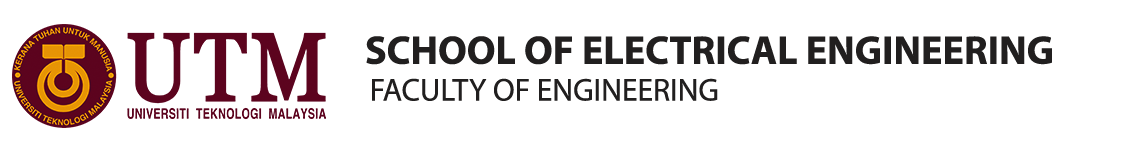 SKEE3742ADVANCED POWER LABORATORYSTUDENT PACKOpen circuited Distribution SystemFaculty:                                                  FACULTY OF ENGINEERINGFaculty:                                                  FACULTY OF ENGINEERINGFaculty:                                                  FACULTY OF ENGINEERINGSubject               :  Specialized 3rd Year Laboratory            Subject Code      :  SKEE 3742Review    Release DateLast Amendment: 4: 2 Feb 2020: 1 Feb 2015Prepared by:Approved by: Programme DirectorName:Prof. Ir Dr. Mohd Wazir bin MustafaPM Ir. Dr Pauzi bin AbdullahDr. Ahmad Safawi bin Mokhtar Dr. Dalila binti Mat Said Dr. Jasrul Jamani bin Jamian Dr. Madihah binti Md RasidDr. Mohd Fadli bin Rahmat Dr. Mohd Hafiz bin Habibuddin Dr. Norzanah Bt Rosmin Dr. Rasyidah binti Mohamad IdrisDr. Siti Maherah binti HussinIr. Dr. Syed Norazizul bin Syed NasirName:Dr. Jasrul Jamani b JamianSignature & Stamp:Signature & Stamp:Date:Date:1.Problem / Project Guide:-	The students have to study three phase systems.-	Understand balanced and unbalanced loads.Questions That Can Help You Tackle the ProblemWhat is three phase four wire feeder?When this type of feeder is important and why?Why a three phase load becomes unbalanced? The students have to accomplish their task within three weeks’ time. As guide, students may follow the problem solving time-line as given in table below.Problem-solving Time-lineAssessment criteria are standardized for all laboratories and will generally be the same for all laboratories. For further understanding about the assessment criteria, please refer to PBL Third-year Laboratory Assessment document.Report WritingOther than the general guide specified by the Laboratory Coordinator, the report must include:Experimental ProceduresExperimental DataPhotographs of the actual circuit constructionCircuit diagramPhotographs of your group members2.Equipments list:The Distribution Trainer (NE9202); Load banks consisting of resistor, inductor and capacitor, 3.Component list:Connector cables, multimeters4.Software5.Additional Resources6.ReferencesHadi Saadat, “Power System Analysis”, 2nd edition, McGraw Hill, 2004.John J. Grainger and William D. Stevenson, JR, “Power System Analysis”, International editions, McGraw Hill, 1994.J. Duncan Glover, Mulukutla S. Sarma and Thomas J. Overbye, “Power System Analysis and Design”, 5th edition, Cengage Learning. 2012.Hughes E, John Hiley, Keith Brown and Ian McKenzie, “Electrical and Electronic Technology”, Pearson: Prentice Hall, 2012.